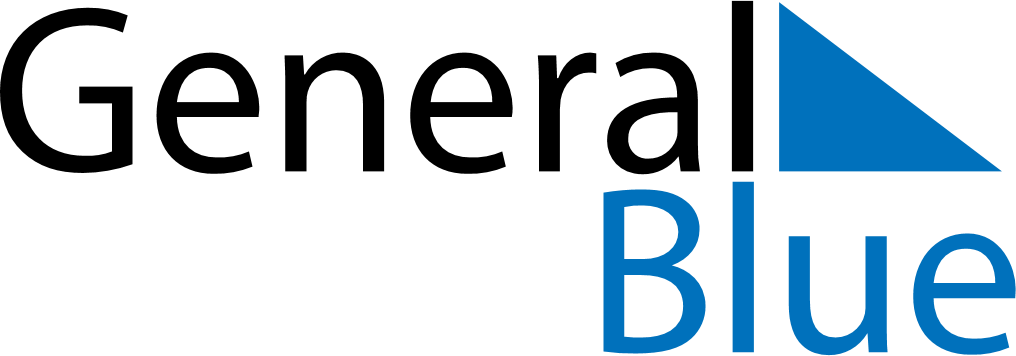 January 2021January 2021January 2021January 2021BahamasBahamasBahamasMondayTuesdayWednesdayThursdayFridaySaturdaySaturdaySunday1223New Year’s Day456789910Majority Rule Day1112131415161617Majority Rule Day (substitute day)18192021222323242526272829303031